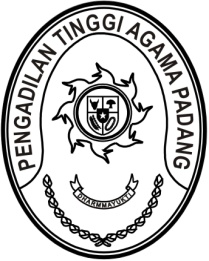 Nomor	: W3-A/         /KP.04.5/V/2023	2 Mei 2023Lampiran	: -Perihal	: Uji kelayakan dan kepatutan		pindah instansi ke Mahkamah Agung RI		a.n. Muhammad Idham, S.E.Kepada Sdr.Muhammad Idham, S.E.diTempatAssalamu’alaikum, Wr. Wb.	Sehubungan dengan surat Saudara tanggal    Februari 2023 perihal permohonan lolos butuh menjadi Pegawai Pengadilan Tinggi Agama Padang, dengan mengingat Peraturan Badan Kepegawaian Negara Nomor 5 Tahun 2019 tentang Tata Cara Pelaksanaan Mutasi dan Surat Keputusan Sekretaris Mahkamah Agung RI Nomor 1/SEK/SK/I/2019 tentang Pola Promosi dan Mutasi Pegawai Kesekretariatan di lingkungan Mahkamah Agung dan Badan Peradilan di bawahnya, dengan ini kami minta Saudara untuk mengikuti uji kelayakan dan kepatutan pada:Hari / tanggal	: Rabu / 3 Mei 2023Pukul	: 14.00 WIB s.d. selesaiTempat	: Pengadilan Tinggi Agama Padang	Demikian disampaikan dan terima kasih.	WassalamKetua,	Dr. Drs. H. Pelmizar, M.H.I.NIP. 195611121981031009Tembusan:1. Kepala Biro Kepegawaian Mahkamah Agung RI;2. Kepala Badan Perencanaan, Penelitian dan Pengembangan Pemerintah Kabupaten Lingga;3. Tim Penguji Kelayakan dan Kepatutan Pengadilan Tinggi Agama Padang;